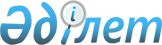 О некоторых вопросах государственной собственностиПостановление Правительства Республики Казахстан от 6 октября 2011 года № 1144

      В соответствии пунктом 1 статьи 114 Закона Республики Казахстан от 1 марта 2011 года «О государственном имуществе», в целях рационального использования медицинского оборудования Правительство Республики Казахстан ПОСТАНОВЛЯЕТ:



      1. Передать в установленном законодательством Республики Казахстан порядке с баланса государственного учреждения «Центр медицины катастроф» Министерства по чрезвычайным ситуациям Республики Казахстан в оплату акций акционерного общества «Железнодорожные госпитали медицины катастроф» государственное имущество в виде медицинского оборудования согласно приложению к настоящему постановлению.



      2. Комитету государственного имущества и приватизации Министерства финансов Республики Казахстан и Министерству по чрезвычайным ситуациям Республики Казахстан принять меры, вытекающие из настоящего постановления.



      3. Настоящее постановление вводится в действие со дня подписания.      Премьер-Министр

      Республики Казахстан                       К. Масимов

Приложение          

к постановлению Правительства

Республики Казахстан    

от 6 октября 2011 года № 1144

          Перечень медицинского оборудования, передаваемого

                         в оплату акций
					© 2012. РГП на ПХВ «Институт законодательства и правовой информации Республики Казахстан» Министерства юстиции Республики Казахстан
				№ п/пНаименование медицинского оборудованияКоличество1Аппарат для электро-ультразвуковой терапии

«ИОНОСОН-ЭКСПЕРТ»12Аппарат «LAS»-3кcnepт13Аппарат Милта-Ф-8-01 терапевтический магнито-ИК

лазерный с фоторегистратором14Аппарат рентгеновский мобильный «Pracfix 160»15Аппарат светотерапии «Биоптрон-2»16Аппарат УВЧ терапии «Стрела+» УВЧ-80-04/2-Х

режимный непрерывный импульсный17Аппарат УВЧ терапии «Стрела+» УВЧ-80-04/2-Х

режимный непрерывный импульсный18Блок инструментального столика «Дарта 1450»19Видеосистема к кольпоскопу110Гальванизатор «Поток-1»111Гастрофиброскоп112Иммуноферментный анализатор113Колонофиброскоп114Кольпоскоп «КС-02/051/»115Комплект видеоскопической аппаратуры

«Dr. Camscope DCS» с синускопической и

отоскопической насадками116Кресло гинекологическое «КГ-3М»117Многофункциональная больничная кровать «Comfort»118Многофункциональная больничная кровать «Comfort»119Кровать ожоговая «Клинитрон»120Многофункциональный дуоденофиброскоп121Набор пробных очковых линз большой122Офтальмоскоп галогеновый (с зарядным

устройством)123Аппарат многоцелевого массажа и физиотерапии

«HIVAMAT»124Рентгеновская установка дентальная «IRIX-70 ССХ»

мобильная125Стол большой для массажа 1970x710x810 см126Стол операционный в укладном ящике127Стоматологическая установка Croma S128Ультразвуковая система ACUSON X300129Щелевая лампа «TOPCON» модель SL-1E1Итого:Итого:29